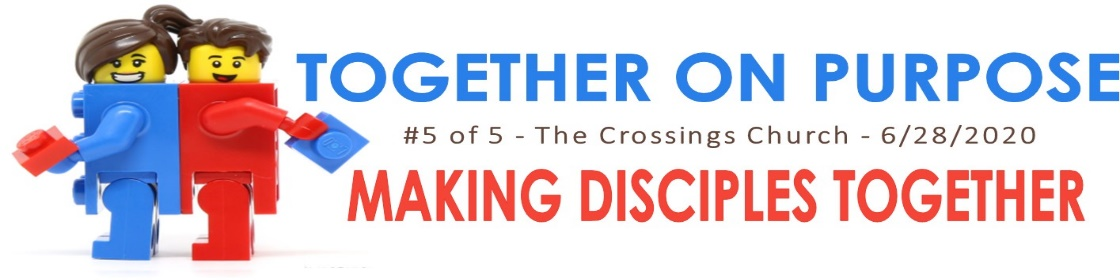 a great commitment to the great commandmentsAND the Great Commission will bulild a great churchwe’re committed to____________________the great commandments!The Pharisees learned that Jesus had made the Sadducees look so foolish that they stopped trying to argue with him. So the Pharisees had a meeting.  35 Then one of them, an expert in the Law of Moses, asked Jesus a question to test him. 36 He said, "Teacher, which command in the law is the most important?"  Matthew 22:34-36 (ERV)We are committed to loving ______________with all our hearts.Jesus answered, "'Love the Lord your God with all your heart, all your soul, and all your mind.' 38 This is the first and most important command. Matthew 22:37-38 (ERV)We are committed to loving our ____________________with all our hearts.And the second is like it: 'Love your neighbor as yourself.'  Matthew 22:39 (ERV)We are committed to loving other __________________like Jesus did.“So I give you now a new[a] commandment: Love each other just as much as I have loved you.” John 13:34 (TPT)“For when you demonstrate the same love I have for you by loving one another, everyone will know that you’re my true followers.” John 13:35 (TPT)we’re commited to ________________________the great commission!Jesus … said, "All authority in heaven and on earth has been given to me. 19 So you must go and make disciples of all nations. Baptize them in the name of the Father and of the Son and of the Holy Spirit. 20Teach them to obey everything I have commanded you. And you can be sure that I am always with you, to the very end." Matthew 28:18-20 (NIrV)six “fulfilling the great commissoion” questionsQuestion 1: What is a disciple? Answer: A student who is _______________to ______________like the ______________.A student (disciple) is not better than (above) the teacher, but the student (everyone) who is fully trained will be like the teacher. Luke 6:40 (EXB)As massive crowds followed Jesus, he turned to them and said, 26 “When you follow me as my disciple, you must put aside[a] your father, your mother, your wife, your sisters, your brothers—yes, you will even seem as though you hate your own life. This is the price you’ll pay to be considered one of my followers. 27 And anyone who comes to me must be willing to share my cross and experience it as his own, or he cannot be considered to be my disciple. 28 So don’t follow me without considering what it will cost you. For who would construct a house[b] before first sitting down to estimate the cost to complete it? 29 Otherwise he may lay the foundation and not be able to finish. The neighbors will ridicule him, saying, 30 ‘Look at him! He started to build but couldn’t complete it!’ Luke 14:25-30 (TPT)Note: Jesus prefers a committed few to a complacent crowd.Question 2: Why should we make disciples? Answer: Because Jesus ___________________it, and love _________________it.So you must go and make disciples of all nations. Matthew 28:19 (NIrV)Love should always make us tell the truth. Then we will grow in every way and be more like Christ… Ephesians 4:15 (CEV)Question 3: Who should make disciples? Answer: ______________and ______________ follower of Christ.…go and make disciples of all nations. Baptize them in the name of the Father and of the Son and of the Holy Spirit. 20Teach them to obey everything I have commanded you. And you can be sure that I am always with you, to the very end." Matthew 28:19b-20 (NIrV)All of this is a gift from our Creator God, who has pursued us and brought us into a restored and healthy relationship with Him through the Anointed. And He has given us the same mission, the ministry of reconciliation, to bring others back to Him 2 Corinthians 5:18 (VOICE)Question 4: How do we make disciples? Answer: By ___________________students who are like our teacher.In my former book, Theophilus, I wrote about all that Jesus began to do and to teach. Acts 1:1 (NIV)I must be committed to being a _________________.I must be committed to being an _________________.I must be committed to being a _________________.I must be committed to _________________. Jesus said, “Follow me, and I will make you become fishers of men.” 18 And immediately they left their nets and followed him.  Mark 1:17-18 (ESV)